Earlier hatching time predisposes Cobb broiler chickens to tibial dyschondroplasia.P.J. Groves and W.I. Muir.Supplementary Materials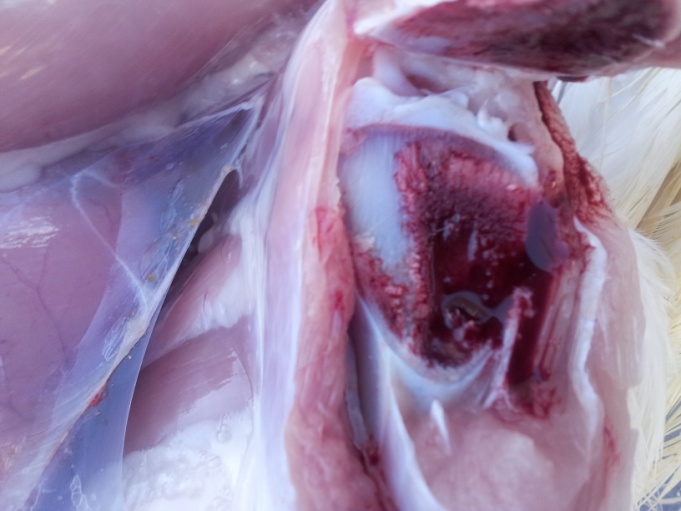 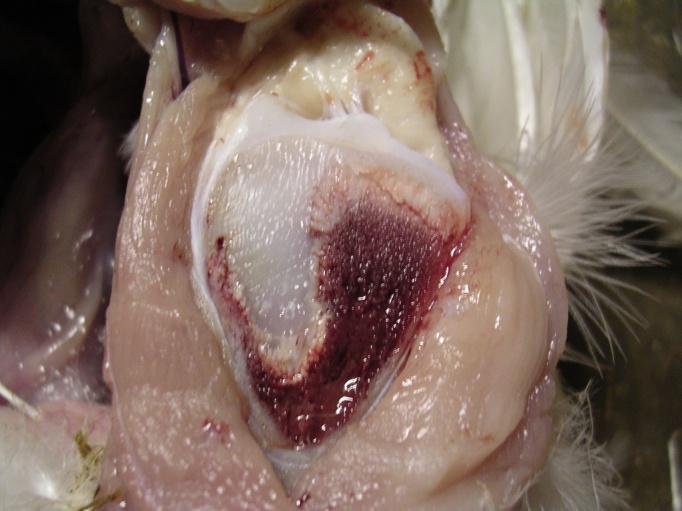 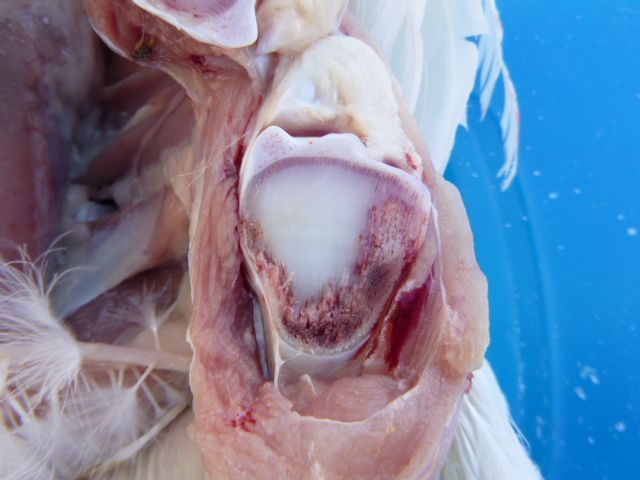 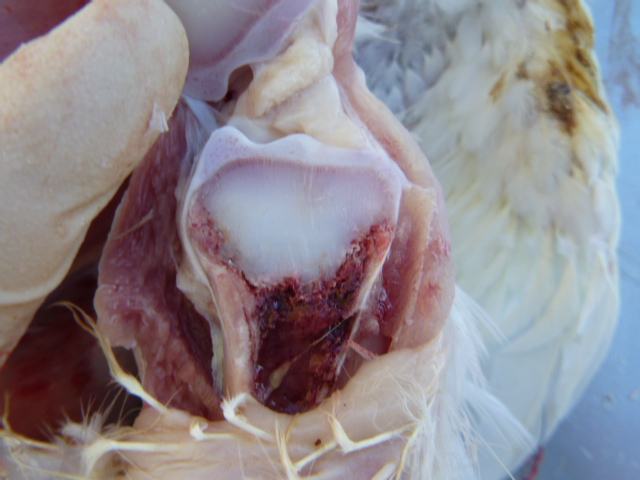 Supplementary Figure S2. Survival Analysis for Latency-To-Lie for male chicks from each incubator at day 34. Variables: LTL d34 sec by Incubator. (Censored cases are marked with +). Chi² = 1.83000 df = 4 p = 0.61.